Tiết học Stem thú vị của Lớp 2A2: Đường tới trường.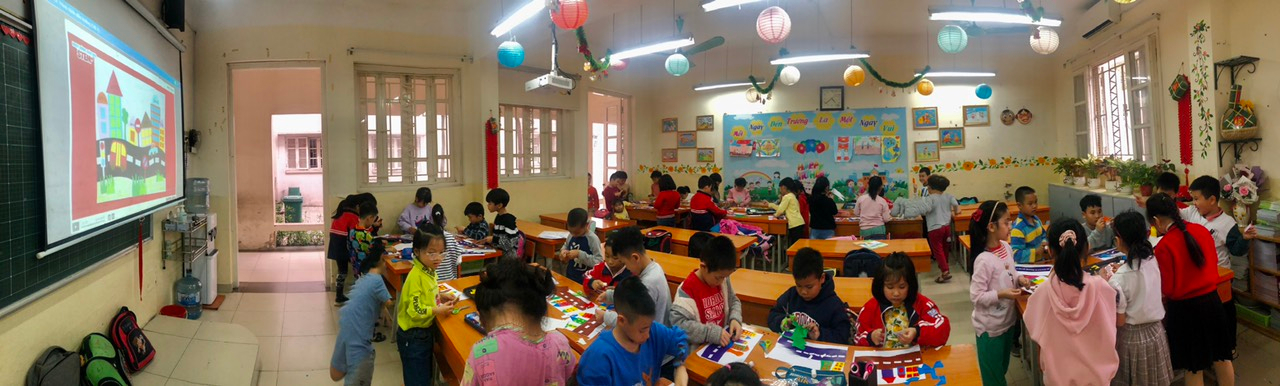 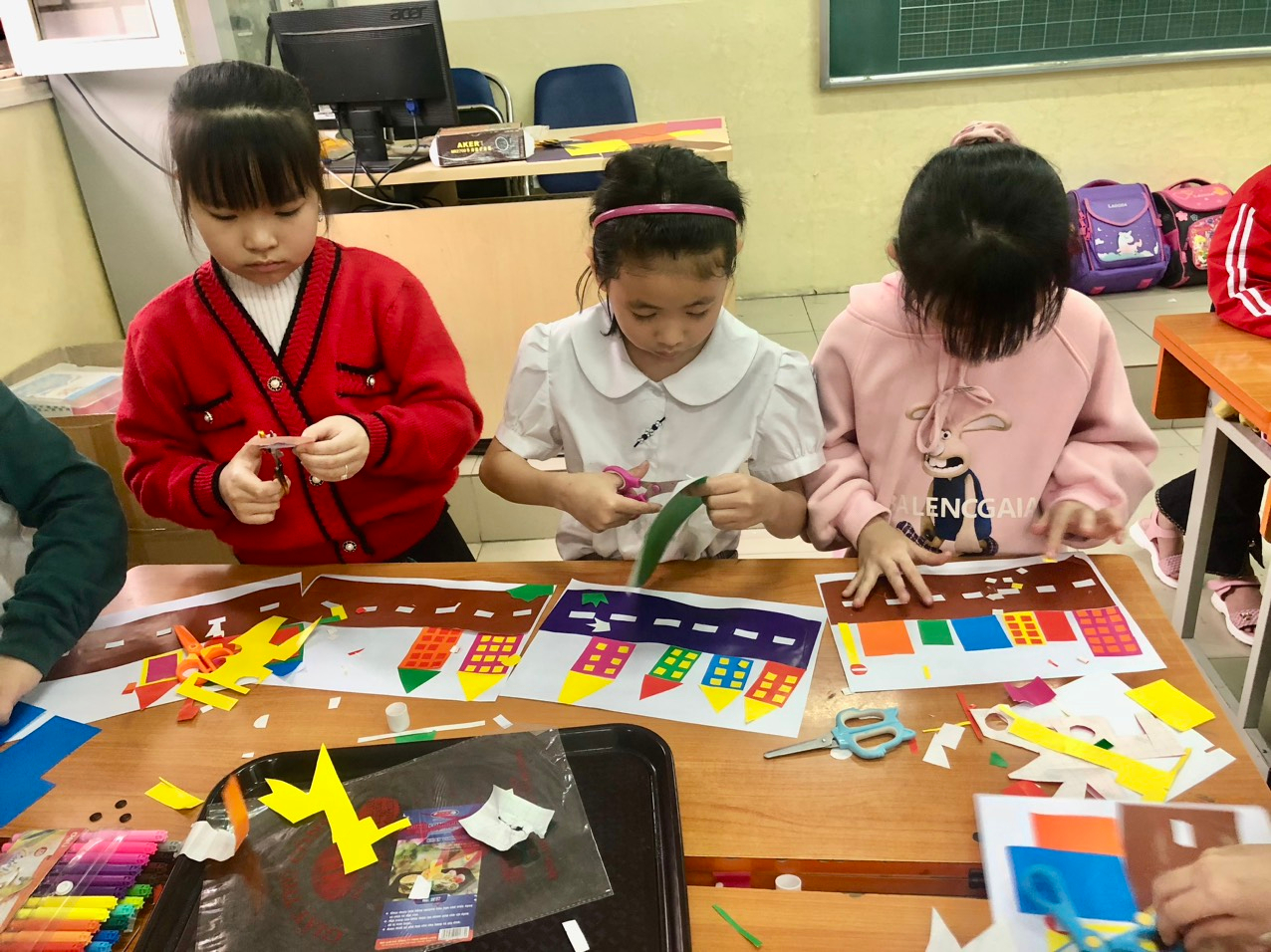 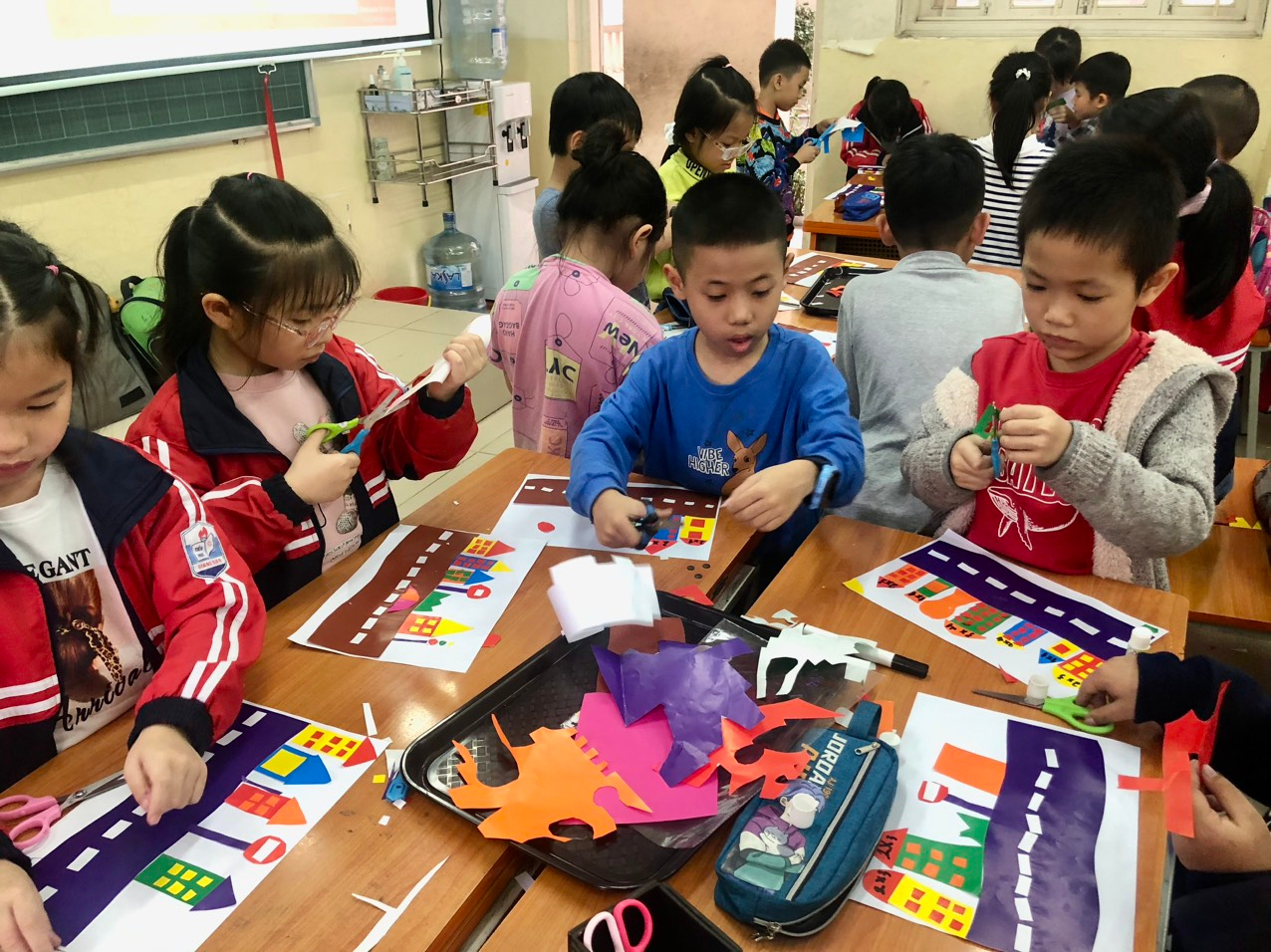 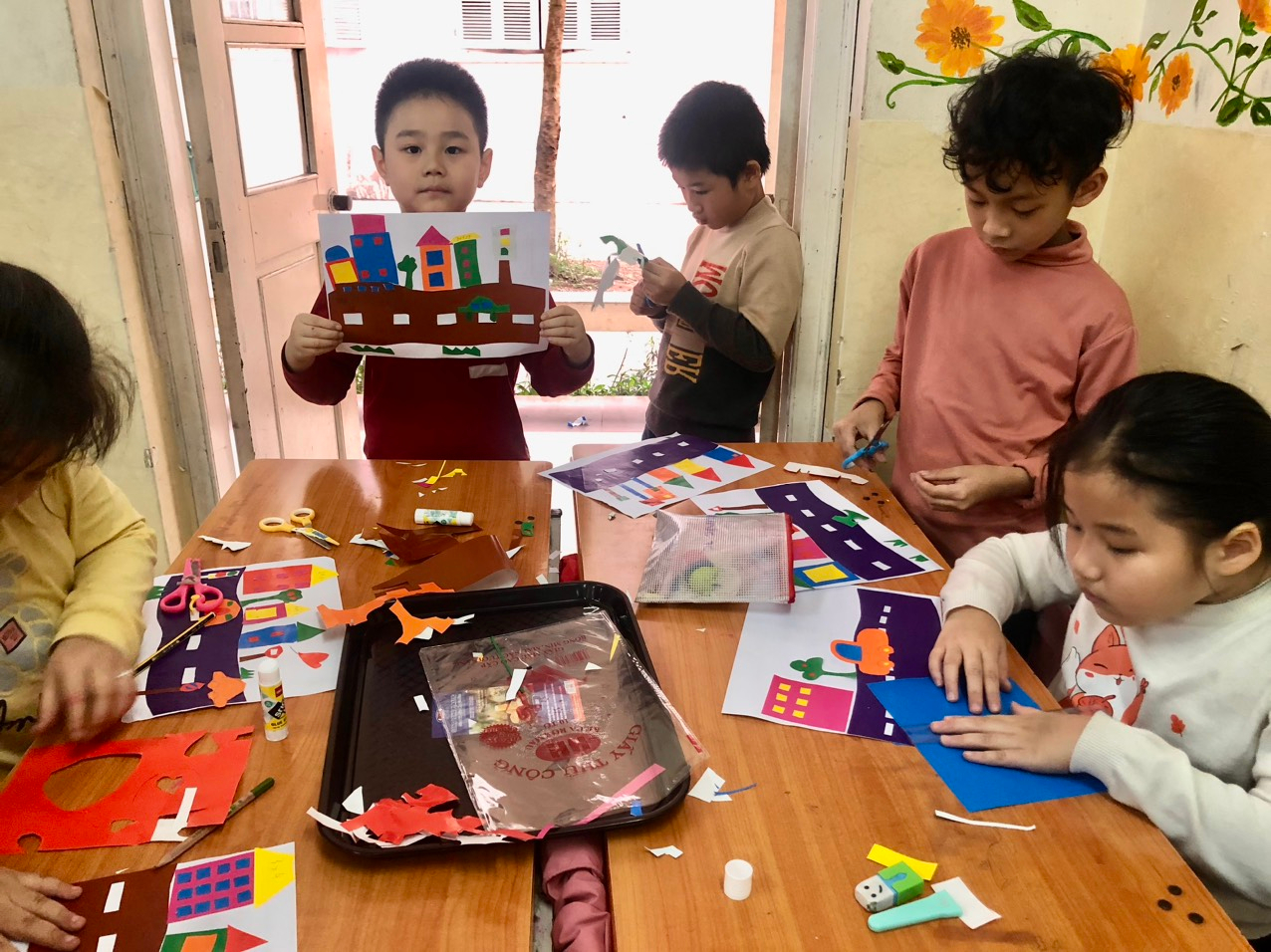 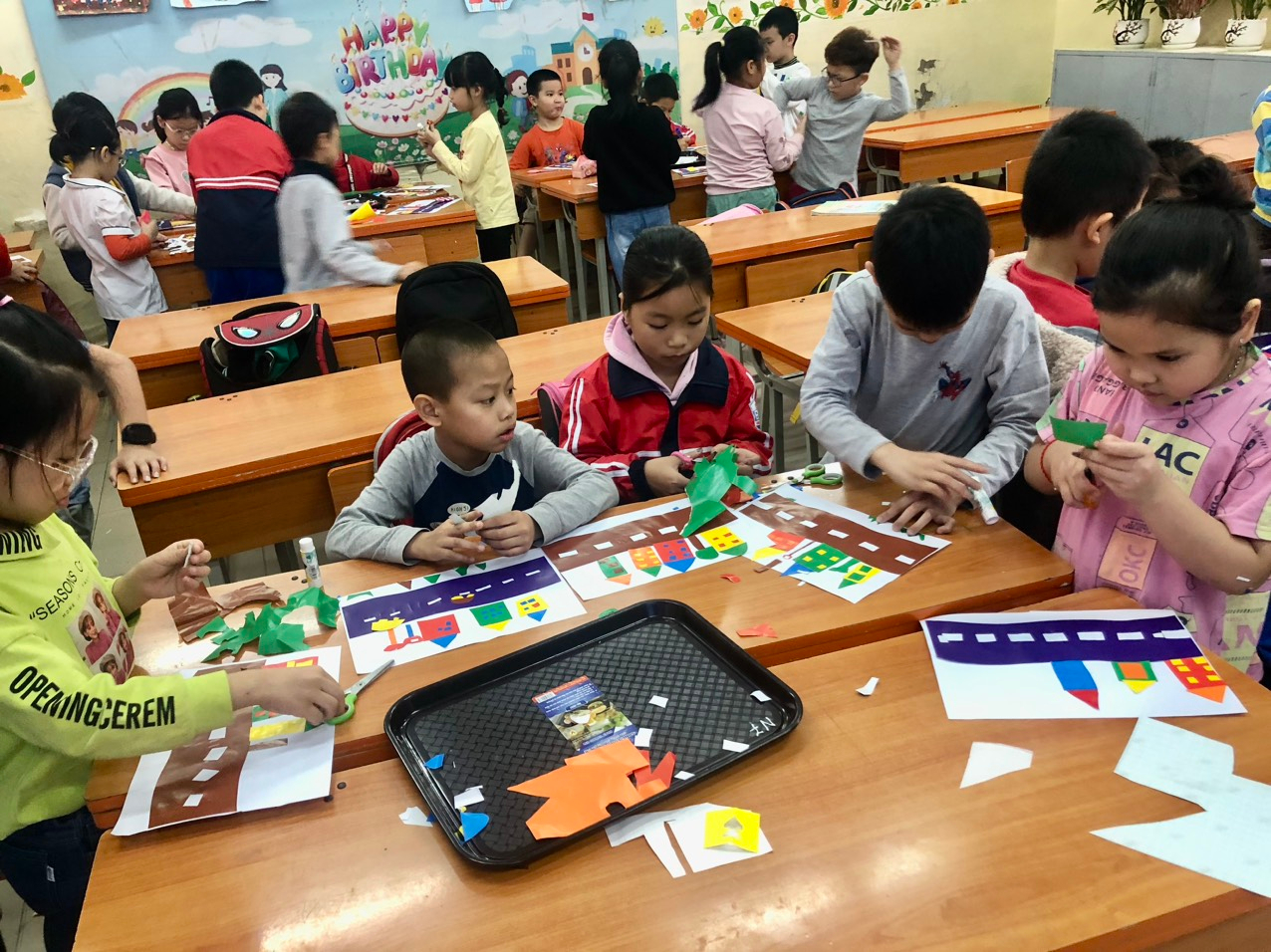 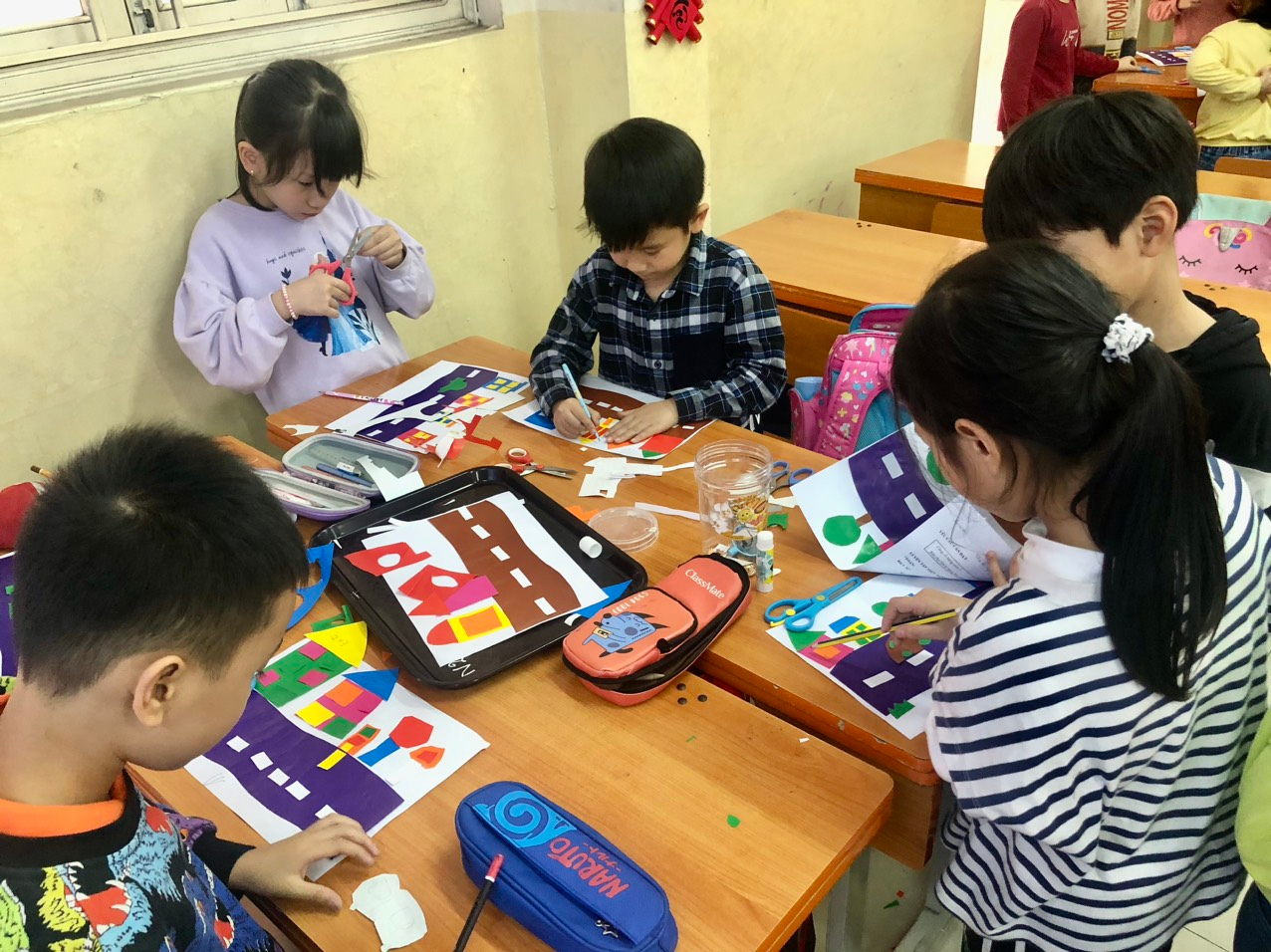 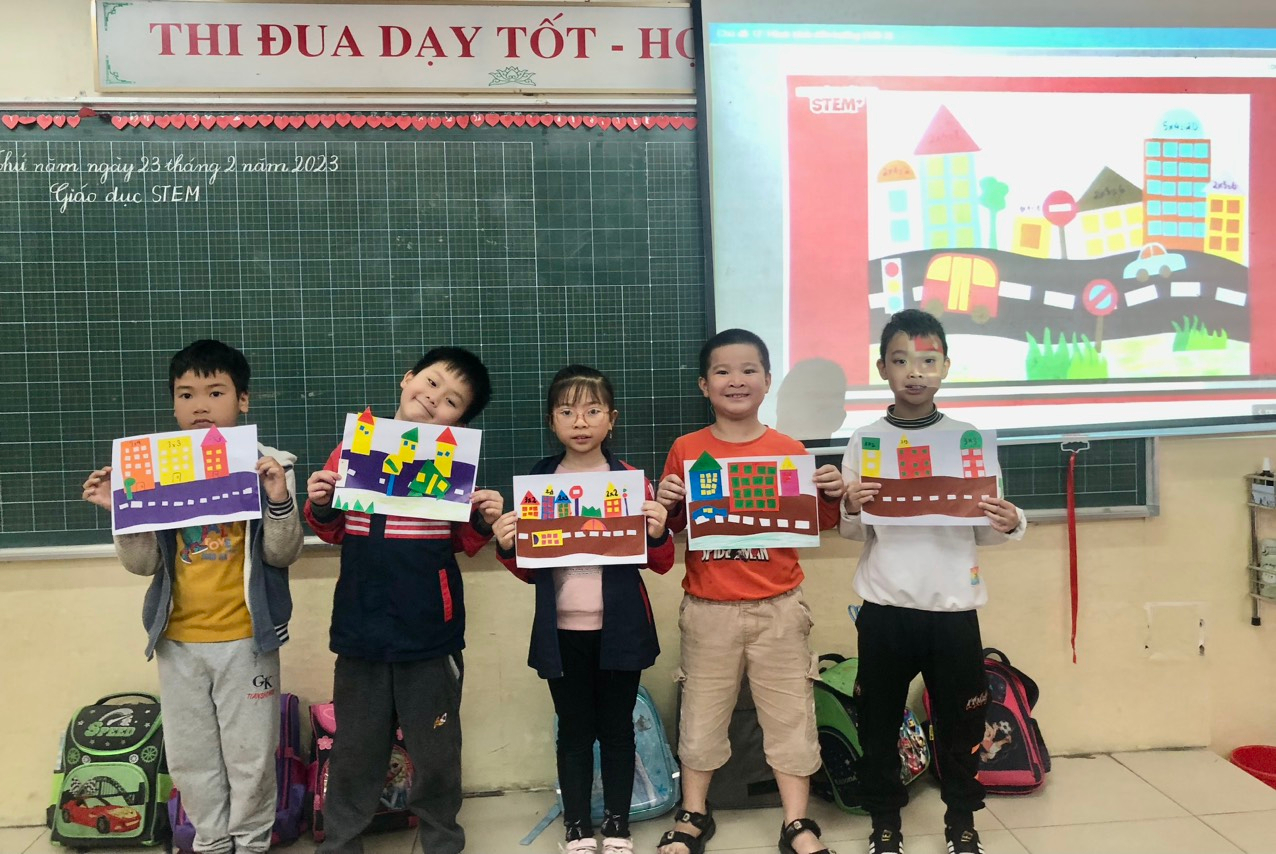 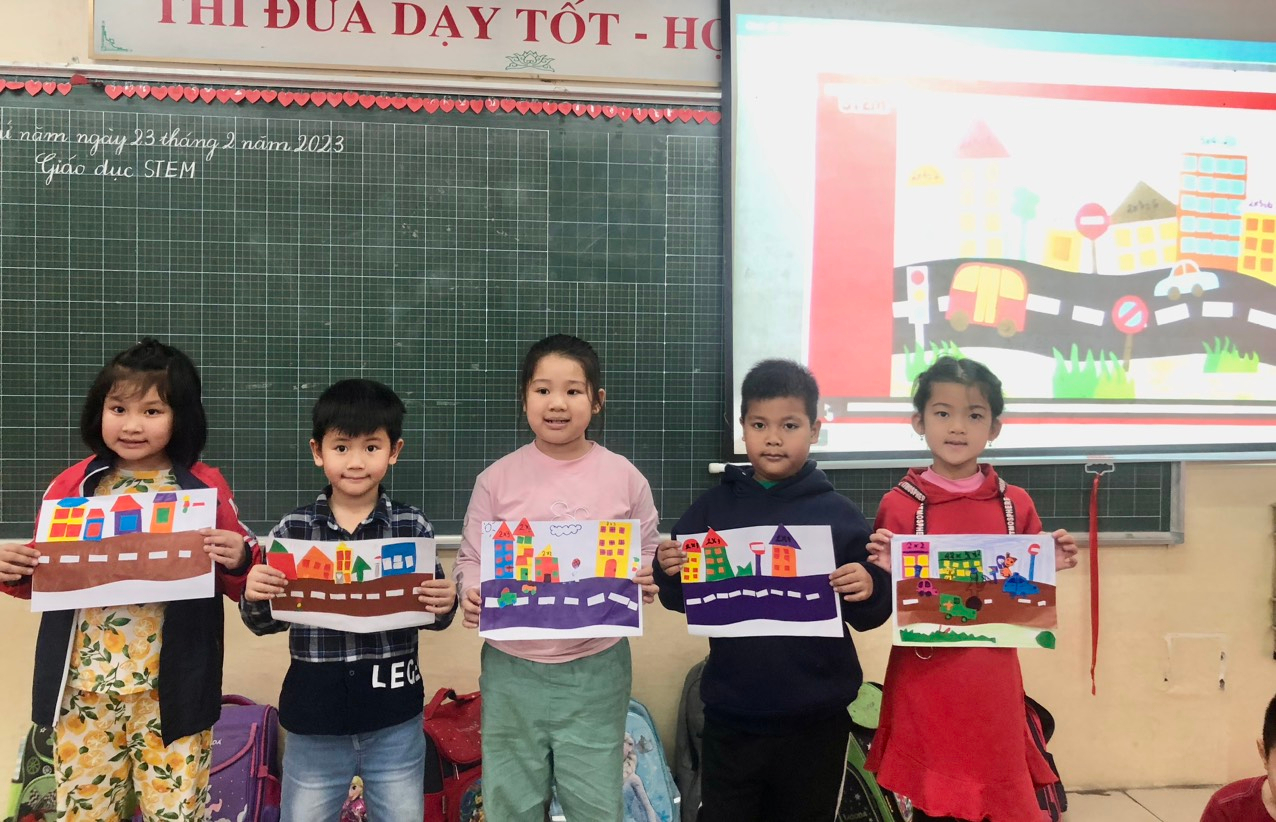 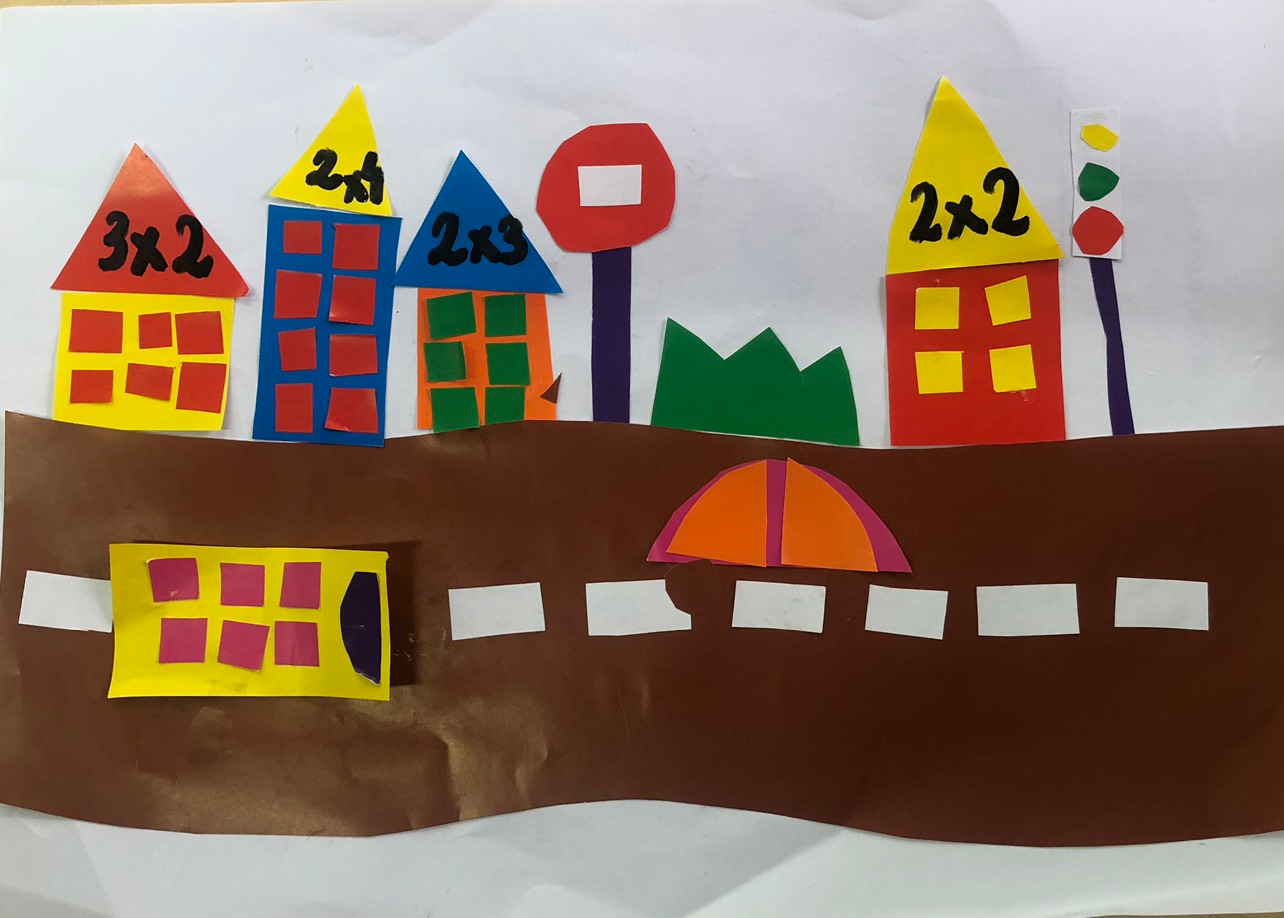 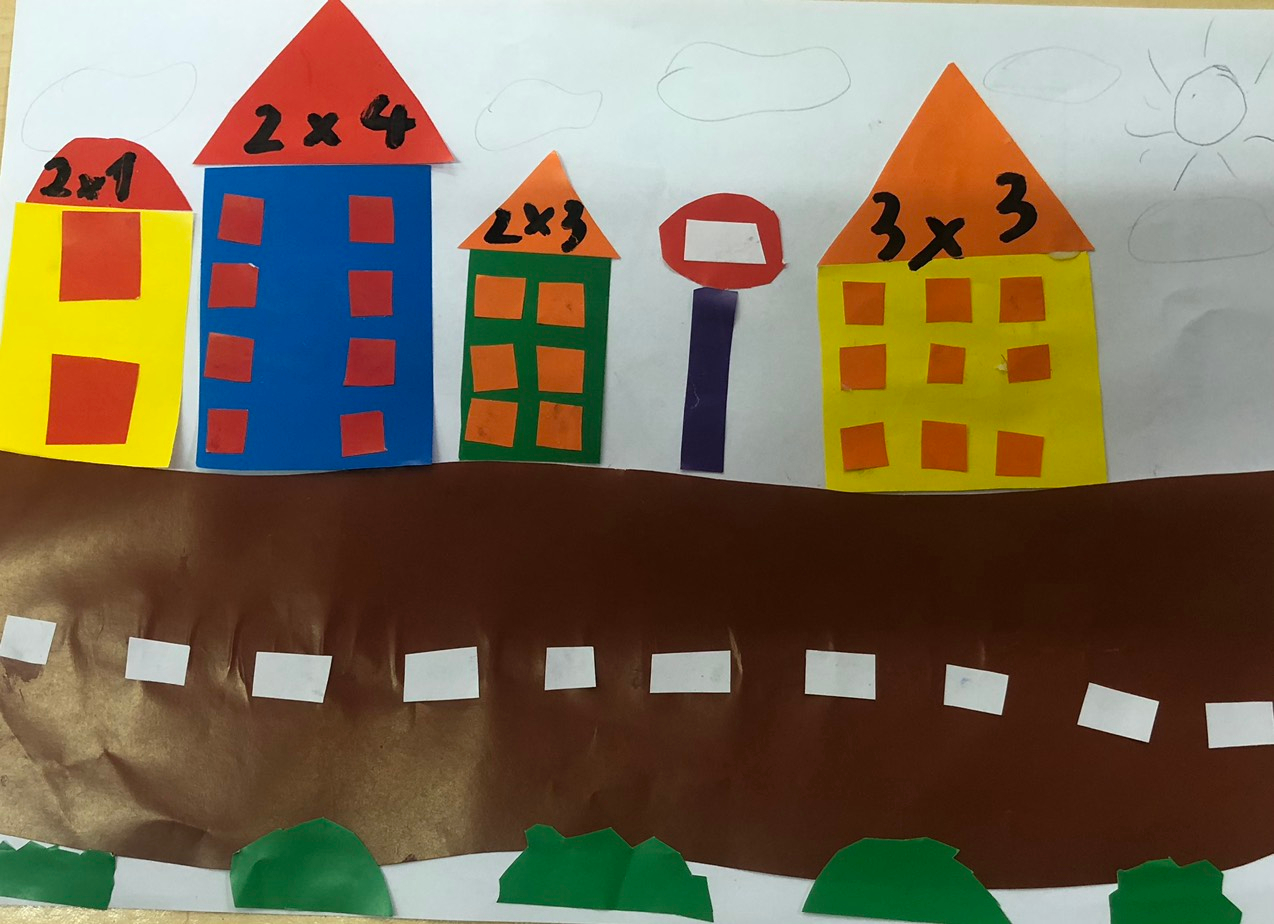 